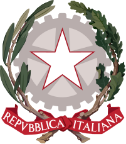 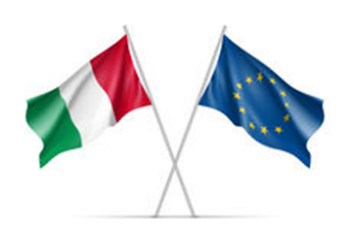 DIREZIONE DIDATTICA  STATALE  3° CIRCOLO“Madre Teresa di Calcutta”Cod. Fisc. 93007720639 – Cod. Scuola NAEE32300A – Codice Univoco Uff. UFDMFGll/la sottoscritto/a	nato a	il	 genitore/tutore deII' aIunna /o  SCUOLA PRIMARIA/INFANZIA  classe/sezione ______________________ PLESSO _______________________________________________________________COMUNICAsotto la propria responsabilità che il proprio figlio/a risulta  essere positivo/a al Covidessere in quarantena/isolamento fiduciario a seguito di contatto stretto con persona risultata                                 positivo/a al Covid .( specificare il grado di parentela ………………………………………….)essere guarito dal covid ha  concluso il periodo di isolamento/quarantena                                                                              COMUNICADi non richiedere la DDI per i seguenti motivi …………………………………… Richiede l'attivazione delle attività di DDI le cui modalità e tempistica saranno comunicate dai docenti               di classe e che con la presente si accettano.   Allega : ______________________________________________________________________Dichiara altresì di essere informato/a, ai sensi e per gli effetti di cui al D.Lgs. n 196/20U3, che i dati personali raccolti saranno trattati, anche con strumenti informatici, esclusivamente neII’ ambito del procedimento per il quale la presente dichiarazione viene resa.(luogo e data)                                                                                                 Il/la dichiarante   	___________________Non saranno considerate le richieste che non saranno accompagnate dalla scansione dell’attestazione del tampone positivoSi ringrazia  per la collaborazione